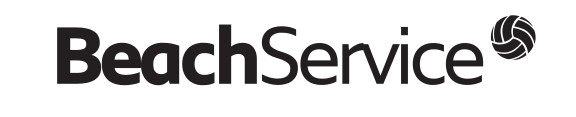 Zimní pohár Beach Service U20 dívky – České Budějovice 28.1. 2024Přihlašování na turnaj přes VIS. Kapacita: 16 dvojicUzávěrka přihlášek: čtvrtek 25.1. v 18:00Nasazení dle Hracího řádu ABV. Startovné: 300,-/os.Prezence dvojic do: 9:40.Start prvních zápasů: 10:00.Místo konání: Beach Service Aréna, Bezdrevská 3, 370 10, České BudějoviceHerní systém: Skupiny, play-off.Míče:  Gala Smash Plus 6Hlavní organizátor turnaje: Jakub Věrnoch, 728 882 808, cb@beachservice.cz